Tariq Qureishy – Bio    Futurist, CEO, Finance & Media Professional, Entrepreneur, & International Speaker. Tariq is currently the Co-Founder/CEO of Xponential, a “Future Readiness” & foresight platform which enables & executes transformational methodology and concepts to create “exponential organizations” for the future.  www.eqxponential.com and www.xponentialtalks.com. He is also the Founder/CEO of MAD Talks Group in 2016, an integrated digital media and visual storytelling platform, focused on the future of leadership, innovation & 10x thinking. www.madtalks.com   He has worked in top leadership roles for over 20 years in:  Dow Jones Markets (Regional Director Europe/MEA), 1987-1999. (Finally heading a $1b +business, innovating platform, launching regionally and globally)The Times and Sunday Times (CEO/Publisher Middle East Africa), 2007-2009. (Launch to profitability in 2 years) Bloomberg Media (Regional Lead/Advisor -MEA), 2010-2015. (Launched Bloomberg TV in MEA & commercial expansion)Tariq is a leading financial & media business professional focused on organisational and business transformation, both business and leaders at board and strategy level for large organisations. He also supports young companies on Fintech & related services, tech & AI and other major tech and business platforms.  He has helped to launch major products and strategy and is a respected communications expert & marketer.As a global celebrity futurist speaker he has done over 200 keynotes www.tariq.tv . He specialises in talks about the future, transformation & metamorphosis. Particularly relevant post COVID 10, where he is helping companies through the current crisis. He also speaks on finance 4.0, energy, technology v humanity, the brain, moon-shot thinking, AI for good & others with practical business solutions. Check his work on www.xponentialtalks.com He has a degree in Economics and is a Harvard Business School 1998 alum. Also Board member and specialising in future and media/content activities for HBS Club. GCC. He is the founder of 100% MAD, a not for profit initiative to democratize philanthropy using the digital ecosystem. MAD is “Make A Difference”, his mission for humanity. Linkedin: Tariq Qureishy. Twitter: @tariqqureishy. Instagram: @tariq.tv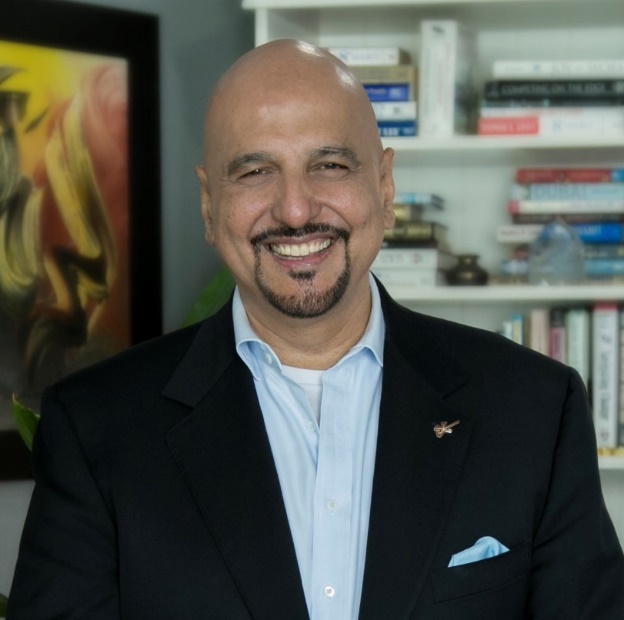 